WiSE Science Spring Camp 2020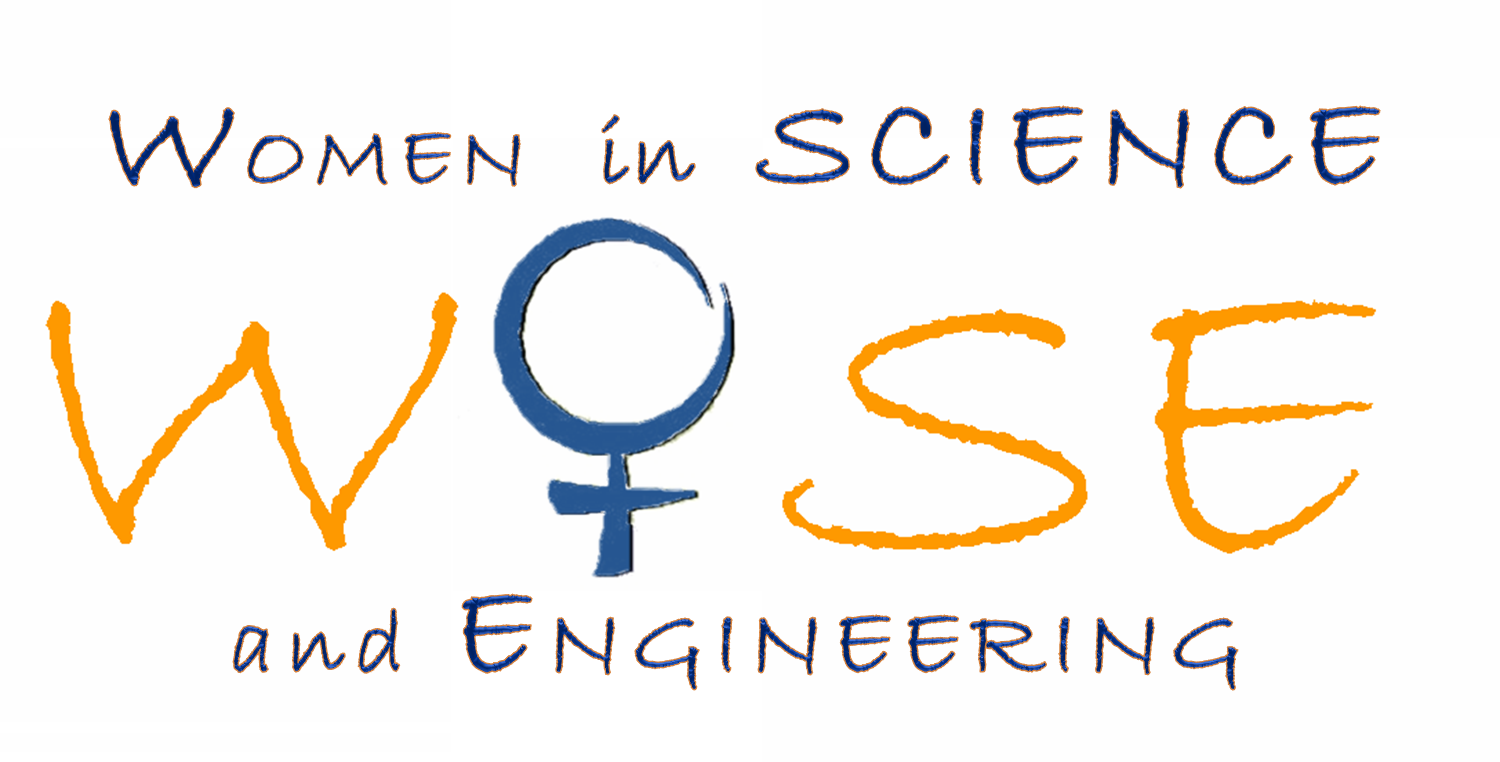 (March 23-27, 2020) APPLICATION FORM Checklist: __ Application __ Essay__ Teacher Sponsor Instructions: Please type or print clearly. Complete applications will be reviewed and invitations extended two weeks before the camp starts. Interested applicants are encouraged to submit their complete application as soon as possible. A complete application consists of: application form, brief personal essay, and a statement of endorsement from science or math teacher, or community leader. Submit all forms to: Trina Mitchell and Amanda Sebastian 		WiSE Spring Camp Committee 				University of Florida, Gainesville, FL 32611	wise.girlz.camp.uf@gmail.comElectronic submissions are preferred. Submit Application form here: https://www.dropbox.com/request/HsIHxMzdSvm6bz6MoN6VSubmit Teacher Sponsor form here: https://www.dropbox.com/request/0JSiIGr9iCABvQCsrgBNSTUDENT INFORMATION Name: ___________________ ________________	___________	_____________________Last Name 		         First Name 	     Middle 	Name you like to be called Home Address:__________________________________  _____________ ____ ________Street						 City 		 State        Zip Phone: ( ____)_____-______  Birth date: ____/____ /________	 Gender: __Male __Female      Month Day   Year Parent Email: ________________________________ (Some program updates will be communicated via email. Please ensure you have a functioning email address listed.) Student Email: ________________________________Complete Middle School Name: ________________________________ How did you find out about WiSE Science Spring Camp? (circle all that apply) My teacher 	Mailing 	Website 	Friend	 Relative 	Other (please specify) Mother/Guardian’s Name: ___________________ ________________	_________________	Last Name		 First Name			 Middle Occupation and Employer: ______________________________________________________Telephone Number:   (____ ) _____-_____ Ext.  _______Father/Guardian’s Name: ___________________ ________________	_________________	Last Name 		First Name 			MiddleOccupation and Employer:  ______________________________________________________Telephone Number:  (____ ) _____-_____ Ext.  _______ESSAY Your personal essay allows us to know you as an individual, independent of grades and course work and is expected to be a reflection of your thoughts and feelings, and as such written exclusively by you. Please compose a typed 250-word essay describing why you would like to attend the WiSE Science Spring Camp. Feel free to share any relevant experiences you have had and what you hope to accomplish by participating in the Science Spring Camp. PARENTAL CONSENT As the parent(s)/guardian(s) of a student applying to the WiSE Science Spring Camp at the University of Florida, I/we certify that, if selected, my/our daughter/son/ward has my/our permission to participate in this program for precollege students. It is my/our understanding that she/he will be subject to the rules and regulations of the host institution and the program. I/we understand that if my/our daughter/son/ward is accepted into the WiSE Science Spring Camp, I/we will be required to sign releases of liability, program contracts, financial responsibility forms, medical consent and other legally binding agreements. I/we also understand that I/we will be responsible for any program fees, and that no refunds of program costs will be made after the program registration. I/we understand that prior to March 1st, all program fees paid by me/us will be refundable. I/we certify that the information contained in all application materials (form, essay, teacher sponsor) is true, complete, and correct with no material omissions of fact(s) that are or should be known to me/us. It is with these understandings that my/our daughter/son/ward applies to participate in the WiSE Science Spring Camp. Student Signature: __________________________________________ Date: _______________Mother/Guardian Signature: __________________________________ Date: _______________Father/Guardian Signature: ___________________________________ Date: _______________	   Requesting financial assistance to cover the $75 fee: YES 	        NODisclaimer: This activity is neither sponsored nor endorsed by Alachua County Public Schools.